РОССИЙСКАЯ ФЕДЕРАЦИЯИРКУТСКАЯ ОБЛАСТЬУСТЬ-КУТСКИЙ МУНИЦИПАЛЬНЫЙ РАЙОНАДМИНИСТРАЦИЯПОДЫМАХИНСКОГО МУНИЦИПАЛЬНОГО ОБРАЗОВАНИЯ(СЕЛЬСКОЕ ПОСЕЛЕНИЕ)ПОСТАНОВЛЕНИЕ 11.03.2024 г.                                                                                                         № 24-пОб утверждении Плана работыэвакуационной  комиссииПодымахинского сельского поселения        В соответствии    с   требованиями   Руководства   по   организации    планирования, обеспечения    и    проведения   эвакуации     населения , Федерального    закона  РФ « О гражданской обороне» № 28-ФЗ от 12.02.1998 г, руководствуясь Уставом Подымахинского муниципального образованияПОСТАНОВЛЯЮ:     1.Для планирования, организации и проведения мероприятий по приёму, размещению и первоочередному жизнеобеспечению эвакуируемого и рассредотачиваемого населения утвердить План работы эвакоприёмной комиссии Подымахинского сельского поселения.Приложение № 1  к постановлению 2. Постановление администрации от 16.03.2023 г. № 25-п « Об утверждении Плана работы  эвакуационной комиссии на 2022 г.» считать утратившим силу.  3.Настоящее постановление обнародовать в местах предназначенных для обнародования НПА и разместить на официальном сайте  администрации Подымахинского муниципального образования.                                                                    Приложение № 1 к постановлению администрацииот 11 марта 2024 г № 24-пПредседатель эвакуационной комиссии- Глава Подымахинского 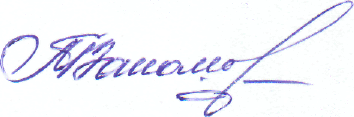 муниципального образования_____________Т.В. ПахомоваПлан Работы эвакуационной ( эвакоприёмной) комиссииПодымахинского муниципального образования на 2024 годГлава Подымахинскогосельского поселенияТ.В.Пахомова№ п/пСодержание заданияСрок исполненияисполнителиКто привлекаетсяОтметка об исполнении1234561.Подготовка личного состава1.Подготовка личного состава1.Подготовка личного состава1.Подготовка личного состава1.Подготовка личного состава1.Подготовка личного состава1Занятия с личным составом  комиссии по изучению основных мероприятий  эвакуационной комиссии при ЧС природного и техногенного характера, прогнозируемых на территории МОмартГлава Подымахинского МОСостав эвакуационной комиссииЗаседания комиссииЗаседания комиссииЗаседания комиссииЗаседания комиссииЗаседания комиссии1.Заслушать вопросы:О ходе планирования эвакуации и рассредоточения населения в период весеннего паводкаапрельГлава Подымахинского МОРуководители   объектов, учреждений, организаций2.О ходе планирования эвакуации населения при ЧС природного и техногенного характера, прогнозируемые на территории МО ( весенне- летний паводок, аварии объектах, других типах ЧС)Март, апрель,Июнь, октябрьГлава Подымахинского МОРуководители   объектов, учреждений, организаций3.Об организации первоочередного жизнеобеспечения пострадавшего населения при ЧС природного и техногенного характера на территории ПМОдекабрьРуководители  объектов, учреждений,  организаций, организация связи, ЖКХ4.Подведение итогов работы эвакуационной комиссии за 2023 год и утверждение плана работы на 2024 годдекабрьСостав комиссии